EDUCATION B.Sc. of Education, English department, Minya University (May 2003): Cumulative estimation (Grade): passCERTIFICATIONS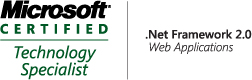 (MCTS) Microsoft Certified Technology Specialist:                     .NET Framework 2.0 Windows Developer.(MCTS) Microsoft Certified Technology Specialist:                      .NET Framework 2.0 Web Developer.(MCTS) Microsoft Certified Technology Specialist: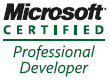 (MCPD) Microsoft Certified Professional Developer:                     Windows Developer.(MCPD) Microsoft Certified Professional Developer:                    Web Developer.(MCPD) Microsoft Certified Professional Developer:MCTS COURSES (Feb 2008 to Dec 2008) :Track: Software Development. Training Center: Synergy, Contains: Introduction to Programming using C#.Data Structures.Object Oriented Programming.RDBMS Concepts.Implementation a Microsoft SQL Server 2005 Database.Programming Microsoft SQL Server 2005.Core development with the Microsoft .Net Framework 2.0 Foundation.Advanced development with the Microsoft .Net Framework 2.0 Foundation.Core Windows Forms Technologies with Microsoft Visual Studio 2005.Advanced Windows Forms Technologies with Microsoft Visual Studio 2005.Core Data Access with Microsoft Visual Studio 2005. Advanced Data Access with Microsoft Visual Studio 2005.Core Web Application Technologies with Microsoft Visual Studio 2005.Advanced Web Application Technologies with Microsoft Visual Studio 2005.Designing and Developing Web base Application by Using Microsoft .NET framework.16).PROFESSIONAL EXOERIENCE SUMMARY:Extensive Experience In architecture, design and implementation of software solutions, specializing in Microsoft Technology with 5 years of experience in Asp.NET and Windows Application. Microsoft.Net Experience – C#, Asp.NET (2.0 – 3.5- 4), XML, IIS (6.0 - 7.0), SQL Server (2005 – 2008 R2). LINQ. SharePoint: Extensive experience Administrating, designing, and developing custom SharePoint 2010 applications and MS Project Server 2010 Applications. Experienced maximum exposure to Visual Studio.NET 2010, C# and Asp.NET Frameworks. Participated in all phases of the software life cycle beginning with gathering requirement, architecture, design, implementation, test, deployment and support phases. Database design, development skills using SQL Server.Creative user interface design and implementation abilities. Improvised critical thinking, communication, and logical problem solving skills. Self-starter, highly motivated, able to operate under any circumstances, both self-managed or team environments. Excellent communication and reporting skills to update management on project status, including work estimates, updates, etc.  TECHNICAL SKILLS:Programming Object Oriented Programming concepts. - Programming by (C#). Database Database systems concepts. SQL – PL/SQL Oracle 10g. Microsoft® SQL Server 2005, 2008 R2, Oracle 10g R2. WEB SKILLS: HTML– CSS, JavaScript with DOM Scripting, XML. AJAX Toolkit with ASP.Net 3.0, 3.5, 4.0. XML Web Services. ASP.Net 2.0, 3.5. Rad Controls for ASP .NET AJAX. ADO.net LINQ Entity Framework 3.5, 4, 4.5.SharePoint Server Skills - Web Parts (Simple – Visual Studio). - Workflows with SharePoint Designer WSS/MOSS Workflow and Visual Studio. - Custom Workflow, Built-in Activities. - Custom Activities & Condition. - SharePoint with AJAX. - SharePoint with Web Services. - Object Model and CAML Query. - LINQ to SharePoint 2010. - Scripting Using MS SharePoint PowerShell. - Lists (Custom list , Document Library , Forms Library ) - Features. - Content Type. - SharePoint Permissions. - Custom Authentication. - Good in SharePoint Designer. - Installations and Configuration SharePoint 2010 Server Farm. - Develop web Parts using visual studio 2010. - InfoPath Forms Libraries. - Provisioning Project Server Service for Web Application Using For PMO Projects. - PSI Libraries. REPORTING: Implementation of Crystal Report 2008, SAP Crystal Report 2010. SQL Server Reporting Service (SSRS). PLATFORMS: Windows 7, Windows 8, Windows Server 2003/2008R2/2012, VMware, Virtual PC. TOOLS AND UTILIZE: Visual Studio .NET 2005/2008/2010, IIS, SQL Server 2008/2008R2, ASP.NET AJAX, MS Office 2007/2010, MS Visio.EXPERIENCE: (2011 - now) a .net  developer for Technical Store in KSA (Riyadh).(2010) Working as a .net  developer for ORBITS Engineering  in KSA (Hafer El Baten Governorate).(2009) Working as a .net developer for ORBITSIT company in Egypt. PROJECTS: web based applications:“Project Management”                  A web based application for governorates of KSA under the responsibility of (ORBITS) company,                         using (VISUAL STUDIO 2005, ORACLE10g).“Accounting ”                           A web based application for Accounting and inventory, using (VISUAL STUDIO 2010, ORACLE12g),        (Under construction)“General Manager”A web based application, using (VISUAL STUDIO 2005, SQL SERVER 2005).“CooprativeOfficeManager”A web based application, using (VISUAL STUDIO 2010, SQL SERVER 2012).windows based applications: “Accounting”                  Windows based application for Accounting and inventory, using (VISUAL STUDIO 2010, SQL SERVER 2008).“Students’ problems”                  A windows based application for the Ministry of Education in KSA, using (VISUAL STUDIO 2005, SQL SERVER 2005).“Rased”Windows based application for the Ministry of Education in KSA, using (VISUAL STUDIO 2005, SQL SERVER 2005).. “Centrals”A windows based application, using (VISUAL STUDIO 2005, SQL SERVER 2005).LANGUAGE SKILLS: Arabic: Mother Tongue. English: Very Good. 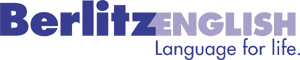 LANGUAGE COURSES: Passed 4 Levels of  Berlitz English for life :                    SOFT SKILLS COURSES: 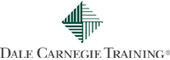 Communication Skills & Human Relations.High Performance Teams.Problem Solving & Decision Making.World Class Customer Service.Making Sales & Planning Process.Business Correspondence.         Report Writing.Presentation Skills.Basic Marketing.PERSONALS SKILLS: Able to travel for work at any time. Able to move from a state to another for work. Able to work late hours. Able to work under pressure. Self-motivated. Aptitude to learn and understand new and emerging Technologies. References: Available upon request. Wael Sr. Dot Net Developer, SharePoint DeveloperWael.203055@2freemail.com Mobile No: C/o 0502360357                     Postal Address:    El Minya, Egypt.Nationality:   Egyptian                                Marital Status:     MarriedMilitary Service:   Completed                   Country of Residence:   Riyadh, KSA.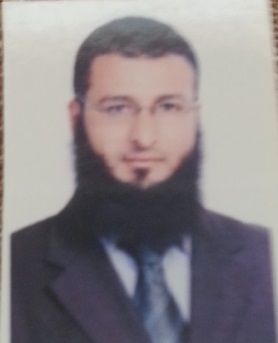 